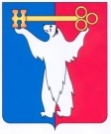 АДМИНИСТРАЦИЯ ГОРОДА НОРИЛЬСКАКРАСНОЯРСКОГО КРАЯРАСПОРЯЖЕНИЕ19.04.2023	г. Норильск	         № 2730О внесении изменений в распоряжение Администрации города Норильска 
от 03.04.2014 № 1715В связи с внутриструктурными изменениями в Администрации города Норильска, а также в целях приведения в соответствие с приказом Росстата 
от 14.12.2018 № 740 «Об утверждении формы федерального статистического наблюдения с указаниями по ее заполнению для организации Министерством строительства и жилищно-коммунального хозяйства Российской Федерации федерального статистического наблюдения в сфере похоронного обслуживания»,Внести в распоряжение Администрации города Норильска от 03.04.2014 № 1715 «О назначении ответственных лиц за предоставление статистической информации от имени Администрации города Норильска (как юридического лица)» (далее - Распоряжение) следующие изменения:В абзаце одиннадцатом пункта 1.1 Распоряжения слова «Заместителя Главы города Норильска по поселку Снежногорск - Начальника Снежногорского территориального управления Администрации города Норильска» заменить словами «начальника Снежногорского территориального управления Администрации города Норильска»;В абзаце втором пункта 1.9 Распоряжения слова «Руководителя Администрации города Норильска» заменить словами «Главы города Норильска».Дополнить Распоряжение пунктом 1.14 следующего содержания:	«-директора муниципального унитарного предприятия «Специализированная служба по вопросам похоронного дела»:- № 12 ПУ «Сведения по похоронному обслуживанию»».2. Управлению по персоналу Администрации города Норильска не позднее 
пяти рабочих дней со дня вступления в силу настоящего распоряжения, а в случаях временного отсутствия (нахождения в отпуске, служебной командировке, временной нетрудоспособности и др.) - в течение трех рабочих дней после выхода на работу ознакомить с настоящим распоряжением директора Муниципального унитарного предприятия «Специализированная служба по вопросам похоронного дела».3.	Разместить настоящее распоряжение на официальном сайте муниципального образования город Норильск.И.о. Главы города Норильска                                                                   Н.А. Тимофеев